Коммерция (по отраслям)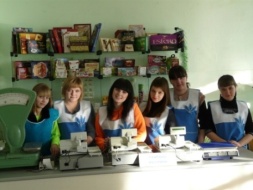 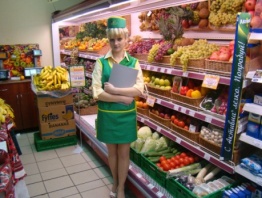 Код специальности 38.02.04Срок обучения:	на базе 9 классов – очная: 2 года 10 месяцевБудущая квалификация:	менеджер по продажамБудущие профессии:Кассир торгового зала Контролер-кассир Продавец непродовольственных товаровПродавец продовольственных товаровЧему научат:Участвовать в установлении контактов с деловыми партнерами, заключать договора и контролировать их выполнение, предъявлять претензии и санкции.На своем участке работы управлять товарными запасами и потоками, организовывать работу на складе, размещать товарные запасы на хранение.Принимать товары по количеству и качеству.Идентифицировать вид, класс и тип организаций розничной и оптовой торговли.Оказывать основные и дополнительные услуги оптовой и розничной торговли.Участвовать в работе по подготовке организации к добровольной сертификации услуг.Использовать основные методы и приемы статистики для решения практических задач коммерческой деятельности, определять статистические величины, показатели вариации и индексы.Эксплуатировать торгово-технологическое оборудование.Использовать данные бухгалтерского учета для контроля результатов и планирования коммерческой деятельности, проводить учет товаров (сырья, материалов, продукции, тары, других материальных ценностей) и участвовать в их инвентаризации.Оформлять, проверять правильность составления, обеспечивать хранение организационно-распорядительных, товаросопроводительных и иных необходимых документов с использованием автоматизированных систем.Определять основные экономические показатели работы организации, цены, заработную плату.Выявлять потребности, виды спроса и соответствующие им типы маркетинга для обеспечения целей организации, формировать спрос и стимулировать сбыт товаров.Обосновывать целесообразность использования и применять маркетинговые коммуникации.Участвовать в проведении маркетинговых исследований рынка, разработке и реализации маркетинговых решений.Реализовывать сбытовую политику организации в пределах своих должностных обязанностей, оценивать конкурентоспособность товаров и конкурентные преимущества организации.Применять методы и приемы анализа финансово-хозяйственной деятельности при осуществлении коммерческой деятельности, осуществлять денежные расчеты с покупателями, составлять финансовые документы и отчеты.Участвовать в формировании ассортимента в соответствии с ассортиментной политикой организации, определять номенклатуру показателей качества товаров.Рассчитывать товарные потери и реализовывать мероприятия по их предупреждению или списанию.Оценивать и расшифровывать маркировку в соответствии с установленными требованиями.Классифицировать товары, идентифицировать их ассортиментную принадлежность, оценивать качество, диагностировать дефекты, определять градации качества.Контролировать условия и сроки хранения и транспортирования товаров, обеспечивать их сохраняемость, проверять соблюдение требований к оформлению сопроводительных документов.Обеспечивать соблюдение санитарно-эпидемиологических требований к товарам и упаковке, оценивать качество процессов в соответствии с установленными требованиями.Производить измерения товаров и других объектов, переводить внесистемные единицы измерений в системные.Работать с документами по подтверждению соответствия, принимать участие в мероприятиях по контролю.Важные учебные предметы:Основы философииИстория Иностранный язык Физическая культура Математика Информационные технологии в профессиональной деятельности Экономика организации Статистика Менеджмент (по отраслям) Документационное обеспечение управления Правовое обеспечение профессиональной деятельности Логистика Бухгалтерский учет Стандартизация, метрология и подтверждение соответствияБезопасность жизнедеятельностиОрганизация коммерческой деятельностиОрганизация торговлиТехническое оснащение торговых организаций и охрана трудаФинансы, налоги и налогообложениеАнализ финансово-хозяйственной деятельностиТеоретические основы товароведенияТовароведение продовольственных и непродовольственных товаровПо окончании обучения Вы сможете работать:менеджером по продажам;продавцом продовольственных и непродовольственных товаров;продавцом – консультантом;коммерческим агентом;контролером-кассиром;торговым представителем;сотрудником склада.